TOURNOI SÉNIOR DE QUÉBEC
26 au 29 SEPTEMBRE 20246e ÉDITIONFICHE D’INSCRIPTIONFRAIS D’INSCRIPTION PAR CATÉGORIESÉNIOR 	 	 	400 $ _____ (comprend 20 $ pour les frais du circuit provincial sénior)MAÎTRES		380 $ _____FEMMES 		380 $ _____PARTICIPATION 	 	220 $ _____RESPONSABLE D’ÉQUIPE ___________________________TÉLÉPHONE ___________________________

COURRIEL ___________________________CLUB REPRÉSENTÉ :_______________________________DISPONIBLE :  JEUDI SOIR____   VENDREDI A.M.____    VENDREDI P.M.____ÉQUIPIERS :	CAPITAINE_________________________________		TROISIÈME_________________________________		DEUXIÈME_________________________________PREMIER    _________________________________TRANSMETTRE CETTE FICHE D’INSCRIPTION ACCOMPAGNÉE D’UN CHÈQUE LIBELLÉ AU TOURNOI SÉNIOR DE QUÉBEC DATÉ DU 1ER SEPTEMBRE 2024 AU :CLUB DE CURLING JACQUES-CARTIER
1015, BOULEVARD RENÉ-LÉVESQUE OUEST
QUÉBEC (QUÉBEC)
G1S 1T7OUVous pouvez payer par virement Interac en communiquant avec Pierre Dionnepar courriel :  dionne.pierre.j@gmail.comou par téléphone au (418) 932-7934 afin de convenir d’une question de sécurité et d’une réponse.E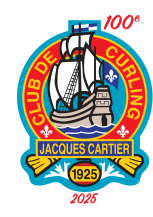 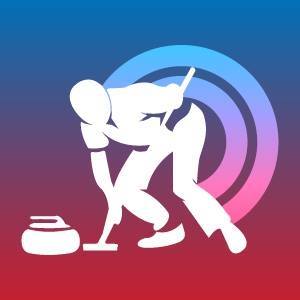 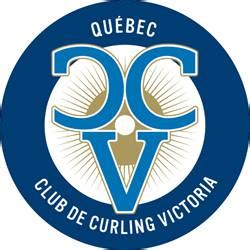 